3. Не открывай неизвестные файлы  Не хочу попасть в бедуАнтивирус заведу!Всем кто ходит в ИНТЕРНЕТПригодится наш совет.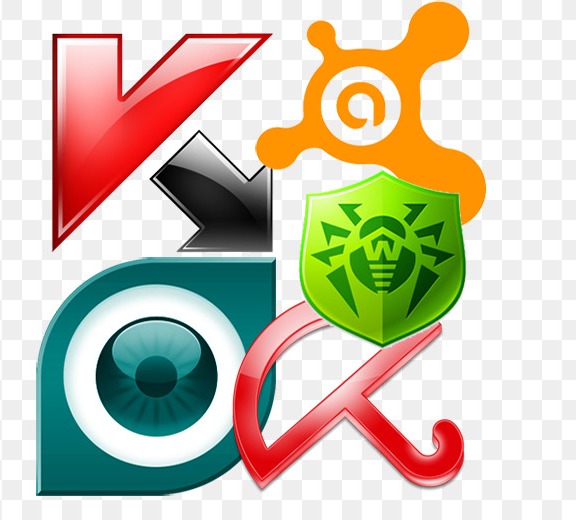 Не скачивай и не открывай незнакомые файлы с ИНТЕРНЕТА, присланные незнакомыми людьми.  Чтобы избежать заражения компьютера,  установи специальную программу -  антивирусСпрашивай взрослыхЕсли что-то непонятноСтрашно или неприятноБыстро к взрослым поспешиПокажи и расскажиВсегда спрашивай родителей о незнакомых вещах в интернете. Они расскажут,  что безопасно делать, а что нет.Установи фильтрКак и всюду на планетеЕсть опасность в интернетеМы опасность исключаем,Если фильтр подключаем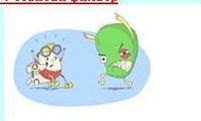 Чтобы не сталкиваться с неприятной информацией попроси взрослых установить фильтр на свой браузер,  тогда смело можешь пользоваться любимыми страничками.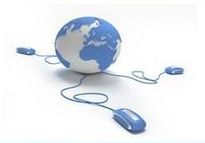    ИНТЕРНЕТ – это глобальная компьютерная сеть,  объединяющая сотни тысяч  сетей всего мира.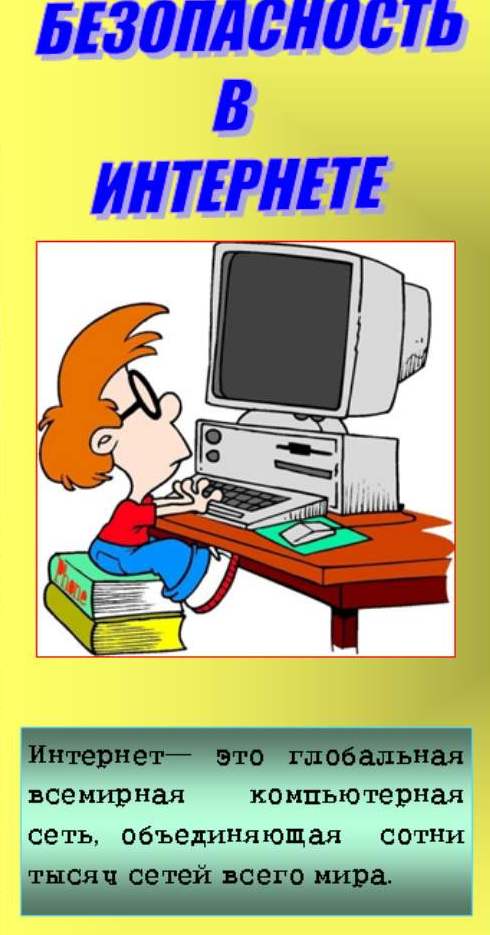 БЕЗОПАСНОСТЬ В ИНТЕРНЕТЕ3. Не открывай неизвестные файлы  Не хочу попасть в бедуАнтивирус заведу!Всем кто ходит в ИНТЕРНЕТПригодится наш совет.Не скачивай и не открывай незнакомые файлы с ИНТЕРНЕТА, присланные незнакомыми людьми.  Чтобы избежать заражения компьютера,  установи специальную программу -  антивирусСпрашивай взрослыхЕсли что-то непонятноСтрашно или неприятноБыстро к взрослым поспешиПокажи и расскажиВсегда спрашивай родителей о незнакомых вещах в интернете. Они расскажут,  что безопасно делать, а что нет.Установи фильтрКак и всюду на планетеЕсть опасность в интернетеМы опасность исключаем,Если фильтр подключаемЧтобы не сталкиваться с неприятной информацией попроси взрослых установить фильтр на свой браузер,  тогда смело можешь пользоваться любимыми страничками.   ИНТЕРНЕТ – это глобальная компьютерная сеть,  объединяющая сотни тысяч  сетей всего мира.БЕЗОПАСНОСТЬ В ИНТЕРНЕТЕ3. Не открывай неизвестные файлы  Не хочу попасть в бедуАнтивирус заведу!Всем кто ходит в ИНТЕРНЕТПригодится наш совет.Не скачивай и не открывай незнакомые файлы с ИНТЕРНЕТА, присланные незнакомыми людьми.  Чтобы избежать заражения компьютера,  установи специальную программу -  антивирус3. Не открывай неизвестные файлы  Не хочу попасть в бедуАнтивирус заведу!Всем кто ходит в ИНТЕРНЕТПригодится наш совет.Не скачивай и не открывай незнакомые файлы с ИНТЕРНЕТА, присланные незнакомыми людьми.  Чтобы избежать заражения компьютера,  установи специальную программу -  антивирус              Педагогических работников – 39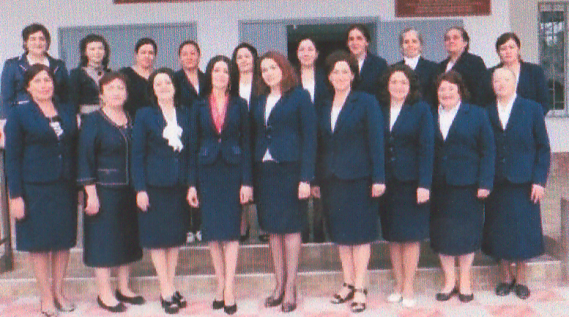         Имеют:   высшую категорию -11                        первую категорию -16                        звания и награды -16Адрес:Кабардино-Балкарская Республика,Зольский район, с. п. МалкаУл. Ленина, дом № 173Контакты:   8  (86637) 77 189e-mail:    malka1@mail.ruАдрес сайта:  сош1малка.рфРежим работы:понедельник-пятницас 8.00  до  17.003. Не открывай неизвестные файлы  Не хочу попасть в бедуАнтивирус заведу!Всем кто ходит в ИНТЕРНЕТПригодится наш совет.Не скачивай и не открывай незнакомые файлы с ИНТЕРНЕТА, присланные незнакомыми людьми.  Чтобы избежать заражения компьютера,  установи специальную программу -  антивирус              Педагогических работников – 39        Имеют:   высшую категорию -11                        первую категорию -16                        звания и награды -16Адрес:Кабардино-Балкарская Республика,Зольский район, с. п. МалкаУл. Ленина, дом № 173Контакты:   8  (86637) 77 189e-mail:    malka1@mail.ruАдрес сайта:  сош1малка.рфРежим работы:понедельник-пятницас 8.00  до  17.00   4. Не рассказывай о себе!Чтобы вор к нам не пришелИ чужой нас не нашелТелефон свой,  адрес,  фотоВ ИНТЕРНЕТ не помещайИ другим не сообщай!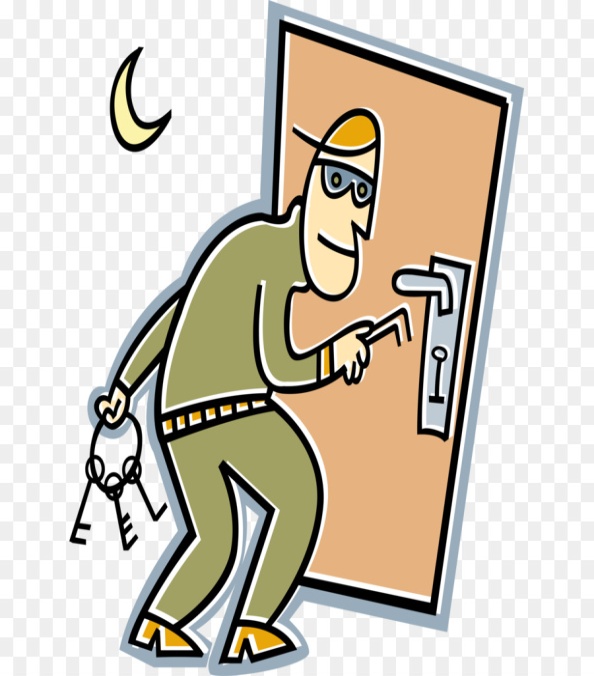 Никогда не рассказывай чужим людям,  где ты живешь,  учишься, свой номер телефона.Это должны  знать только друзья и семья.           .Г           5. Главными интернет – угрозами          являются: 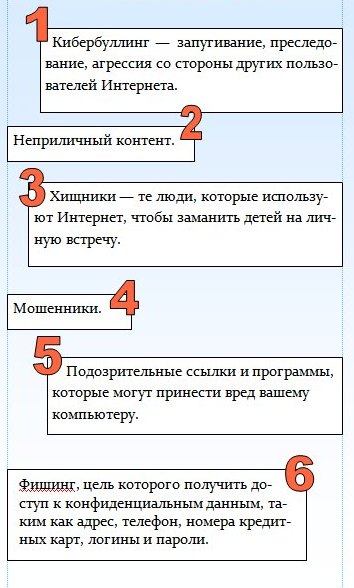                    Подготовил 7 «Б» класс                                  2023 годМуниципальное казенное общеобразовательное учреждение «Средняя общеобразовательная школа № 1»  с. п. Малка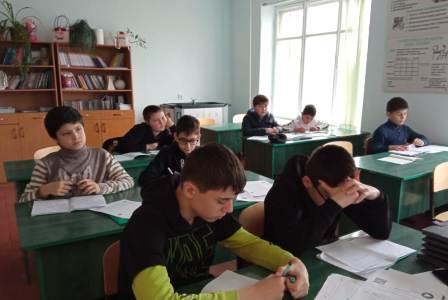 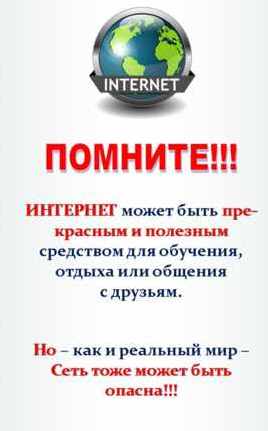 